САРАТОВСКАЯ ГОРОДСКАЯ ДУМАРЕШЕНИЕ25.10.2018 № 41-302г. СаратовО внесении изменения в решение Саратовской городской Думы                            от 28.06.2018  № 36-280 «О плане работы Саратовской городской Думы и постоянных комиссий городской Думы на 2-е полугодие 2018 года»В соответствии со статьей 24 Устава муниципального образования «Город Саратов»Саратовская городская ДумаРЕШИЛА:	1. Внести в решение Саратовской городской Думы от 28.06.2018                   № 36-280 «О плане работы Саратовской городской Думы и постоянных комиссий городской Думы на 2-е полугодие 2018 года» следующее изменение:1.1. Пункт 1.11 Приложения 6 исключить. 	2. Настоящее решение вступает в силу со дня его принятия.Председатель Саратовской городской Думы                                                      В.В. Малетин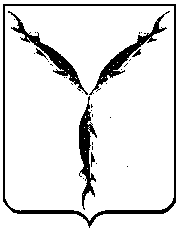 